Tables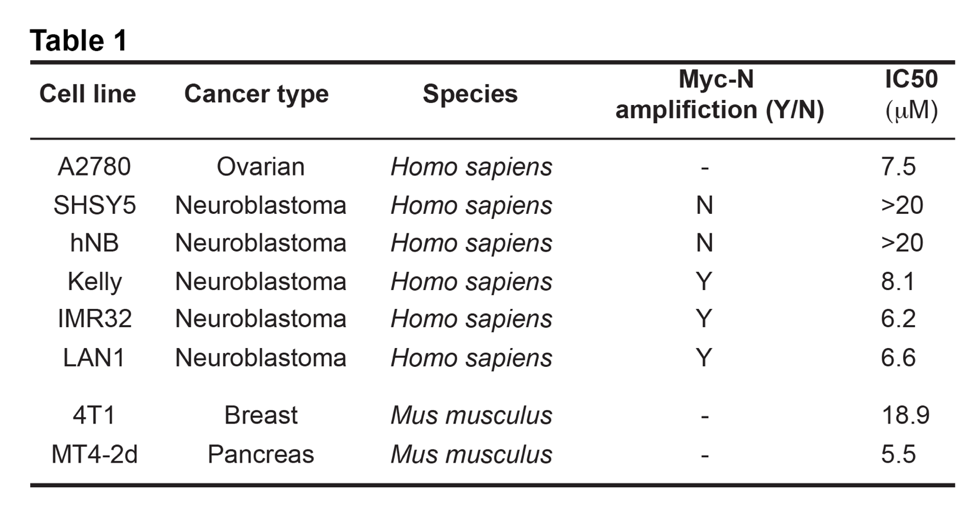 Table 1: JVG045 IC50 values for different human and murine cancer cell lines. 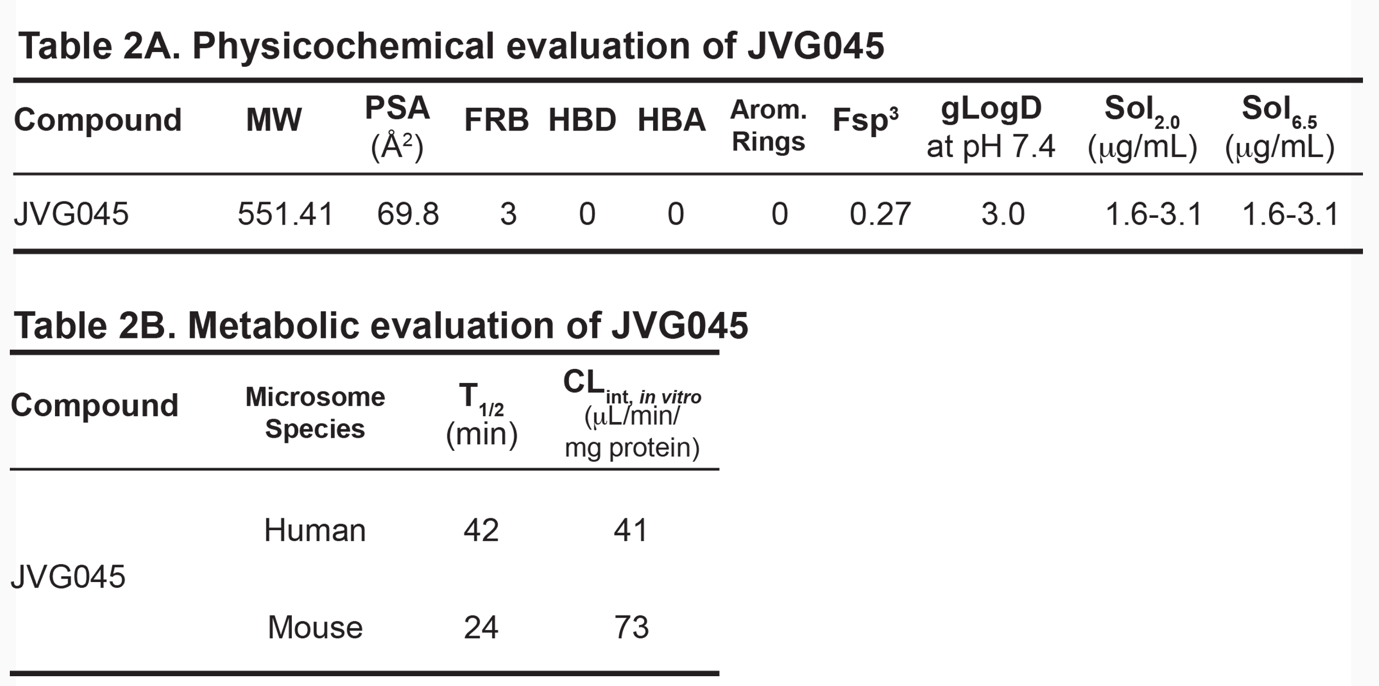 Table 2. (A) Physicochemical and (B) Metabolic evaluation of JVG045.